Linear A Levels – what have we learnt and how can we improve?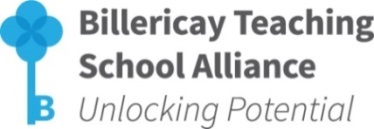 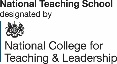 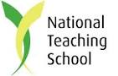 Date and Time: 	18 June 2018 (4.15pm-5.45pm)Venue:             		Anglo European School, Willow Green, Ingatestone, Essex, CM4 0DJCost: 		£50 per delegate (Billericay TSA Members - £45) For further information on the benefits of becoming a member, please visit http://www.billericayteachingschoolalliance.com/tsa-membership/ BOOKING FORMDelegate Details: (Please insert additional rows as necessary)Special Requirements (dietary/mobility etc):School CPD Leader Details:Contact Details for Invoicing purposes:Places will be allocated on a first come/first served basisConfirmation will be sent via emailFurther details will be sent prior to the start of the programmeIf for any reason the booking has to be cancelled, a refund will only be issued if the place can be filledFor further information please contact: Mel Jones, Billericay TSA Administrator, The Billericay School, School Road, Billericay, Essex, CM12 9LH T: 01277 314420 E: mjones@billericayschool.com    Twitter:@BillericayTSA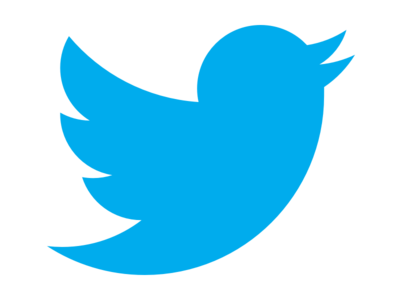 School/College:Headteacher/Principal:Headteacher/Principal Email Address:Headteacher/Principal Email Address:How did you hear about this course? (Delete as appropriate)How did you hear about this course? (Delete as appropriate)Email             CPD Leader                     Education Essex NewsletterTwitter          Other (give details)Name:Position:Email Address:Name:Email Address:Name:Email Address:To secure a place on this programme, please complete this Booking Form and return via email to: mjones@billericayschool.com 